JADWAL BLOK MASALAH PADA DEWASA I (3.4)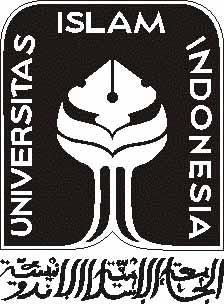 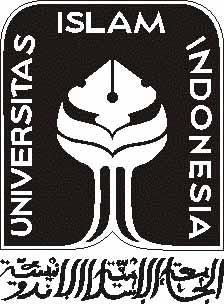 PROGRAM STUDI PENDIDIKAN DOKTER FAKULTAS KEDOKTERANKode 			: 71106035 Semester / SKS		: VI/ 6Tahun Akademik	: 2019/2020Ruang			:Praktikum : Parasitologi: EktoparasitPraktikum Mikrobiologi : pemeriksaan ZNPraktikum Farmakologi : Penulisan resep terapi topikal dan edukasi pemakaian obatPraktikum : Patologi Anatomi: Tumor organ inderaKeterangan :Kuliah Pakar		: Kehadiran WAJIB minimal 75%Tutorial & Ket. Medik	: Kehadiran WAJIB minimal 75%Yogyakarta, 28 Februari 2019MINGGU 1Senin,  2 MarSelasa, 3 marSelasa, 3 marRabu, 4 MarKamis, 5 MarJumat, 6 MarSabtu, 7 Mar07.00-07.50STUDENT DAY08.00-08.50Pendahuluan Blok. Pendahuluan Blok.  IP Mata 1: Kelainan segmen anterior mataMedik Klasikal II: Dasar-dasar Pemeriksaan Mata4IP Mata 3: Kelainan retina dan saraf mataMedik Klasikal III:Komunikasi dan edukasi perubahan perilaku7STUDENT DAY09.00-09.50Pendahuluan Blok. Pendahuluan Blok.  IP Mata 1: Kelainan segmen anterior mataMedik Klasikal II: Dasar-dasar Pemeriksaan Mata4IP Mata 3: Kelainan retina dan saraf mataMedik Klasikal III:Komunikasi dan edukasi perubahan perilaku7STUDENT DAY10.00-10.50Tutorial Skenario1Tutorial Skenario1KM 1: Kelompok 1-8 :Pemeriksaan sampel kulit dan UKK Kelompok 9-16: IPM Mata 1Tutorial Skenario 1 (MK)KM 2: Kelompok 1-8 :IPM Mata 1 Kelompok 9-16 :Pemeriksaan sampel kulit dan UKKTutorial Skenario 2 STUDENT DAY11.00-11.50Tutorial Skenario1Tutorial Skenario1KM 1: Kelompok 1-8 :Pemeriksaan sampel kulit dan UKK Kelompok 9-16: IPM Mata 1Tutorial Skenario 1 (MK)KM 2: Kelompok 1-8 :IPM Mata 1 Kelompok 9-16 :Pemeriksaan sampel kulit dan UKKTutorial Skenario 2 STUDENT DAY12.00-12.50I S H O M AI S H O M AI S H O M ASTUDENT DAY13.00-13.50Medik Klasikal I:Mendo’akan dan mengajarkan do’a pada pasienMedik Klasikal I:Mendo’akan dan mengajarkan do’a pada pasienPengantar penugasanPraktikum Mikrobiologi: Kel. AParasitologi:Kel. BPraktikum Mikrobiologi Kel. BParasitologi Kel. CPraktikum Mikrobiologi Kel. CParasitologi Kel ASTUDENT DAY14.00-14.50Medik Klasikal I:Mendo’akan dan mengajarkan do’a pada pasienMedik Klasikal I:Mendo’akan dan mengajarkan do’a pada pasienPengantar penugasanPraktikum Mikrobiologi: Kel. AParasitologi:Kel. BPraktikum Mikrobiologi Kel. BParasitologi Kel. CPraktikum Mikrobiologi Kel. CParasitologi Kel ASTUDENT DAY15.00-15.15I S H O M AI S H O M AI S H O M ASTUDENT DAY15.15-16.00MandiriMandiriMandiriSTUDENT DAY16.00-16.50MandiriMandiriMandiriSTUDENT DAYMINGGU 2Senin, 9 MarSelasa, 10 MarRabu, 11 MarKamis, 12 MarJumat, 13 MarSabtu, 14 Mar07.00-07.50STUDENT DAY08.00-08.50Farmakologi : Obat penyakit mata6EBM: Critical appraisal: etiology16Mikrobiologi:Infeksi pada Mata8Medik Klasikal IV:Pemeriksaan dan ketrampilan terapetik THT12IKM: Keselamatan dan Kesehatan kerja dalam organ indera10 STUDENT DAY09.00-09.50Farmakologi : Obat penyakit mata6EBM: Critical appraisal: etiology16Mikrobiologi:Infeksi pada Mata8Medik Klasikal IV:Pemeriksaan dan ketrampilan terapetik THT12IKM: Keselamatan dan Kesehatan kerja dalam organ indera10 STUDENT DAY10.00-10.50Tutorial Skenario 2 (MK)KM 3 :Kelompok 1-8 :MEQ MataKelompok 9-16: IPM Mata 2Tutorial Skenario 3KM 4: Kelompok 1-8 :IPM Mata 2Kelompok 9-16: MEQ MataTutorial Skenario 3 (MK)batas akhir pengumpulan kontrak belajarSTUDENT DAY11.00-11.50Tutorial Skenario 2 (MK)KM 3 :Kelompok 1-8 :MEQ MataKelompok 9-16: IPM Mata 2Tutorial Skenario 3KM 4: Kelompok 1-8 :IPM Mata 2Kelompok 9-16: MEQ MataTutorial Skenario 3 (MK)batas akhir pengumpulan kontrak belajarSTUDENT DAY12.00-12.50I S H O M AI S H O M AI S H O M AI S H O M AI S H O M ASTUDENT DAY13.00-13.50IP Mata 2: Kelainan akomodasi, lensa, dan gangguan lapang pandangIP THT-KL 1: Penyakit telinga, gangguan PendengaranResponsi parasitologiSTUDENT DAY14.00-14.50IP Mata 2: Kelainan akomodasi, lensa, dan gangguan lapang pandangIP THT-KL 1: Penyakit telinga, gangguan PendengaranResponsi parasitologiSTUDENT DAY15.00-15.15I S H O M AI S H O M AI S H O M AI S H O M AI S H O M ASTUDENT DAY15.15-16.00Inhal ParasitologiSTUDENT DAY16.00-16.50Inhal ParasitologiSTUDENT DAYMINGGU 3Senin, 16 MarSelasa, 17 MarRabu, 18 MarKamis, 19 MarJumat, 20 MarSabtu, 21 Mar07.00-07.50STUDENT DAY08.00-08.50Parasitologi: Pengendalian vektor serangga dan resistensi insektisida14PA: Tumor pada mata, hidung, dan kulit15Farmakologi: Obat-obat THT17IP THT-KL 2: Penyakit Hidung dan MulutIP THT-KL 3 : Obstruksi di bidang THTSTUDENT DAY09.00-09.50Parasitologi: Pengendalian vektor serangga dan resistensi insektisida14PA: Tumor pada mata, hidung, dan kulit15Farmakologi: Obat-obat THT17IP THT-KL 2: Penyakit Hidung dan MulutIP THT-KL 3 : Obstruksi di bidang THTSTUDENT DAY10.00-10.50Tutorial Skenario 4KM 5: Kelompok 1-8 :IPM THT 1Kelompok 9-16: MEQ THTTutorial Skenario 4 Tutorial Skenario 4 (MK)Tutorial Skenario 5  batas akhir setoran dalil tematikSTUDENT DAY11.00-11.50Tutorial Skenario 4KM 5: Kelompok 1-8 :IPM THT 1Kelompok 9-16: MEQ THTTutorial Skenario 4 Tutorial Skenario 4 (MK)Tutorial Skenario 5  batas akhir setoran dalil tematikSTUDENT DAY12.00-12.50I S H O M ASTUDENT DAY13.00-13.50Responsi MikrobiologiKM 6: Kelompok 1-8 :MEQ THT Kelompok 9-16: IPM THT 1Praktikum Farmakologi Kel. A PA: Kel BPraktikum Farmakologi Kel. B PA :  Kel CPraktikum Farmakologi Kel. CPA :  kel ASTUDENT DAY14.00-14.50Responsi MikrobiologiKM 6: Kelompok 1-8 :MEQ THT Kelompok 9-16: IPM THT 1Praktikum Farmakologi Kel. A PA: Kel BPraktikum Farmakologi Kel. B PA :  Kel CPraktikum Farmakologi Kel. CPA :  kel ASTUDENT DAY15.00-15.15I S H O M ASTUDENT DAY15.15-16.00MandiriMandiriMandiriMandiriSTUDENT DAY16.00-16.50MandiriMandiriMandiriMandiriSTUDENT DAYMINGGU 4Senin, 23 MarSelasa, 24 MarRabu, 25 MarKamis, 26 MarJumat, 27 MarSabtu, 28 Mar07.00-07.50STUDENT DAY08.00-08.50IP THT-KL 4 : Neoplasma di bidang THT-KL        PPKLIBUR NASIONALMedik Klasikal V:Ketrampilan Bedah Minor20STUDENT DAY09.00-09.50IP THT-KL 4 : Neoplasma di bidang THT-KL        PPKLIBUR NASIONALMedik Klasikal V:Ketrampilan Bedah Minor20STUDENT DAY10.00-10.50Tutorial skenario 5         PPKTutorial Skenario  5 (MK)Tutorial skenario 6 STUDENT DAY11.00-11.50Tutorial skenario 5         PPKTutorial Skenario  5 (MK)Tutorial skenario 6 STUDENT DAY12.00-12.50STUDENT DAY13.00-13.50Inhal PAResponsi PAInhal FarmakologiSTUDENT DAY14.00-14.50Inhal PAResponsi PAInhal FarmakologiSTUDENT DAY15.00-15.15I S H O M AI S H O M AI S H O M AI S H O M AI S H O M ASTUDENT DAY15.15-16.00STUDENT DAY16.00-16.50STUDENT DAYMINGGU 5Senin, 30 MarSelasa, 31 Mar Selasa, 31 Mar Rabu, 1 aprKamis, 2 aprJumat, 3 AprSabtu, 4 Apr07.00-07.50STUDENT DAY08.00-08.50Parasitologi: Serangga kelainan kulit22Mikrobiologi:Infeksi pada kulitIKK 3: Penyakit kulit vesikobulosa, kulit alergi, dan reaksi obatIKK 4: kelainan pigmentasi kulit dan kelainan rambut STUDENT DAY09.00-09.50Parasitologi: Serangga kelainan kulit22IKK 1: Infeksi virus dan bakteri pada kulitMikrobiologi:Infeksi pada kulitIKK 3: Penyakit kulit vesikobulosa, kulit alergi, dan reaksi obatIKK 4: kelainan pigmentasi kulit dan kelainan rambut STUDENT DAY10.00-10.50Tutorial skenario 6 (MK)KM 7 : Kelompok 1-8 :IPM THT 2Kelompok 9-16:IPM Kulit 1Tutorialskenario 7 (pengumpulan penugasan PPK dan critial appraisal)KM 8: Kelompok 1-8 :IPM Kulit 1Kelompok 9-16: IPM THT 2Tutorial Skenario 7 (MK) STUDENT DAY11.00-11.50Tutorial skenario 6 (MK)Tutorialskenario 7 (pengumpulan penugasan PPK dan critial appraisal)KM 8: Kelompok 1-8 :IPM Kulit 1Kelompok 9-16: IPM THT 2Tutorial Skenario 7 (MK) STUDENT DAY12.00-12.50I S H O M ASTUDENT DAY13.00-13.50Responsi FarmakologiPresentasi critical appraisalPresentasi critical appraisalSTUDENT DAY14.00-14.50Presentasi critical appraisalPresentasi critical appraisalSTUDENT DAY15.00-15.15I S H O M ASTUDENT DAY15.15-16.00STUDENT DAY16.00-16.50STUDENT DAYMINGGU 6Senin, 6 AprSelasa, 7 AprRabu, 8 AprKamis, 9  AprJumat, 10 AprSabtu, 11 Apr07.00-07.50STUDENT DAY08.00-08.50IKK 2: Gangguan keratinisasi dan penyakit eritroskumosa dan tumor kulitDISPANLIBUR NASIONALSTUDENT DAY09.00-09.50IKK 2: Gangguan keratinisasi dan penyakit eritroskumosa dan tumor kulitDISPANLIBUR NASIONALSTUDENT DAY10.00-10.50Tutorial Skenario 8KM 9: Kelompok 1-8 :MEQ KulitKelompok 9-16: IPM Kulit 2Tutorial Skenario 8 (MK)KM 10:Kelompok 1-8 :IPM Kulit 2Kelompok 9-16: MEQ Kulit STUDENT DAY11.00-11.50Tutorial Skenario 8KM 9: Kelompok 1-8 :MEQ KulitKelompok 9-16: IPM Kulit 2Tutorial Skenario 8 (MK)KM 10:Kelompok 1-8 :IPM Kulit 2Kelompok 9-16: MEQ Kulit STUDENT DAY12.00-12.50I S H O M ASTUDENT DAY13.00-13.50Presentasi PPKPresentasi PPKRapat evaluasi blokSTUDENT DAY14.00-14.50Presentasi PPKPresentasi PPKRapat evaluasi blokSTUDENT DAY15.00-15.15I S H O M ASTUDENT DAY15.15-16.00MandiriMandiriMandiriSTUDENT DAY16.00-16.50MandiriMandiriMandiriSTUDENT DAYMINGGU 7Senin, 13 AprSenin, 13 AprSelasa, 14 AprRabu, 17 AprKamis,18  AprJumat, 19 AprSabtu, 20 Apr07.00-07.50LIBUR NASIONALSTUDENT DAY08.00-08.50UJIAN TULISUJIAN TULISUJian MEQLIBUR NASIONALSTUDENT DAY09.00-09.50UJIAN TULISUJIAN TULISUJian MEQLIBUR NASIONALSTUDENT DAY10.00-10.50LIBUR NASIONALSTUDENT DAY11.00-11.50LIBUR NASIONALSTUDENT DAY12.00-12.50LIBUR NASIONALSTUDENT DAY13.00-13.50LIBUR NASIONALSTUDENT DAY14.00-14.50LIBUR NASIONALSTUDENT DAY15.00-15.15LIBUR NASIONALSTUDENT DAY15.15-16.00LIBUR NASIONALSTUDENT DAY16.00-16.50LIBUR NASIONALSTUDENT DAYDisahkan olehDiperiksa olehDisiapkan olehKetua Program Studidr. Umatul khoiriyah, M. Med.Ed. PhDKoordinator Blok Masalah pada Dewasa I (3.4) dr. Kuswati, M.ScKadiv. Akademik dan SIMWinarto, S.Kom